Vrena friskolas 
PLAN MOT KRÄNKANDE BEHANDLINGHUR VI ARBETAR MOT KRÄNKANDE 
BEHANDLING, DISKRIMINERING OCH 
TRAKASSERIERLÄSÅRET 2020/2021Vrena friskoleförening1. SKOLANS UPPDRAGUtbildningen inom skolväsendet syftar till att barn och elever ska inhämta och utveckla kunskaper och värden. Den ska främja alla barns och elevers utveckling och lärande samt en livslång lust att lära. Utbildningen ska också förmedla och förankra respekt för de mänskliga rättigheterna och de grundläggande demokratiska värderingar som det svenska samhället vilar på. I utbildningen ska hänsyn tas till barns och elevers olika behov. Barn och elever ska ges stöd och stimulans så att de utvecklas så långt som möjligt. En strävan ska vara att uppväga skillnader i barnens och elevernas förutsättningar att tillgodogöra sig utbildningen. Utbildningen syftar också till att i samarbete med hemmen främja barns och elevers allsidiga personliga utveckling till aktiva, kreativa, kompetenta och ansvarskännande individer och medborgare. Skollagen (2010:800) 1 kap 4 §1.1 LagarSkollagen (2010:800), Diskrimineringslagen (2008:567) och FN:s barnkonvention1.1.1 SkollagenEnligt 6 kapitlet i skollagen så ska den som äger skolan ansvar för att det inom ramen för verksamheten bedrivs ett målinriktat arbete för att motverka kränkande behandling av barn och elever och att det genomförs åtgärder för att förebygga och förhindra att barn och elever utsätts för kränkande behandling.Varje år upprättas en plan med en översikt över de åtgärder som behövs för att förhindra kränkande behandling av barn och elever. En redogörelse för hur de planerade åtgärderna har genomförts ska skrivas i efterföljande års plan. Vidare ska skolan beskriva hur den lever upp till den så kallade handlingsplikten. Den innebär att så snart någon av personalen får kännedom om att ett barn eller en elev anser sig ha blivit utsatt för kränkande behandling, ska det anmälas till rektor. Rektor är skyldig att skyndsamt anmäla till huvudman och ansvara för att händelsen allsidigt och skyndsamt utreds. I förekommande fall ska rektor vidta de åtgärder som krävs i det speciella fallet och genomföra de åtgärder som krävs för att förhindra kränkande behandling i framtiden.I skollagens 6:e kapitel finns också ett förbud för vuxna i skolan att kränka ett barn eller en elev – till exempel säga nedsättande? saker, hota eller använda våld.Lärarna har också en skyldighet att skapa en trygg miljö i skolan. Det kan ibland innebära att de måste använda sig av vissa disciplinära åtgärder, till exempel visa ut en elev från resten av en lektion. Även om det kan upplevas kränkande behöver det inte vara det i lagens mening.1.1.2 DiskrimineringslagenEnligt diskrimineringslagen ska den som äger skolan se till att varje verksamhet arbetar målmedvetet för att aktivt främja lika rättigheter och möjligheter för barn och elever oavsett kön, etnisk tillhörighet, religion eller annan trosuppfattning, funktionshinder eller sexuell läggning. Det innebär att skolorna ska göra allt för att ingen ska bli diskriminerad eller trakasserad.Skolan ska göra allt de kan för att förebygga och förhindra att något barn eller någon elev utsätts för trakasserier som har samband med någon av ovanstående diskrimineringsgrunder. Varje år ska en likabehandlingsplan som innehåller en översikt över det som behövs göras för att främja lika rättigheter och möjligheter för barn och elever, dels förebygga och förhindra trakasserier upprättas.1.1.3 FN:s barnkonventionFN:s konvention om barnets rättigheter, eller barnkonventionen som den också kallas, innehåller bestämmelser om mänskliga rättigheter för barn.2. GRUNDUPPGIFTER2.1 Verksamheter som omfattas av planen 
Förskola, förskoleklass, grundskola årskurs 1-6 och fritidshem.2.2 Ansvarig för planen 
Rektor Martin Larsson2.3 Planen gäller från 
2020-11-012.4 Planen gäller till och med 
2021-10-312.5 FörankringLikabehandlingsplanen har utarbetats av rektor och representanter för elevhälsan och trygghetsgruppen. Planen har därefter, med stöd av trygghetsgruppen, diskuterats/förankrats i de olika arbetslagen och på elevråd/klassråd samt med vårdnadshavare på Vrena friskoleråd. Likabehandlingsplanen ska vara ett återkommande arbetsmaterial i den ordinarie pedagogiska undervisningen.2.6 VisionPå Vrena friskola känner sig barn, elever och personal välkomna, trygga och respekterade. Alla är en del av gemenskapen. Arbetsmiljön främjar maximala möjligheter att lära och utvecklas. Barn i vår förskola och vårt fritidshem ges möjlighet att ha kompisar och att vara en kompis.3. BEGREPP3.1 Kränkande behandlingGemensamt för all kränkande behandling är att någon eller några kränker principen om alla människors lika värde, vilket är ett uttryck för makt och förtryck. Kränkningar kan utföras av en eller flera personer och riktas mot en eller flera. Kränkande behandling kan äga rum i alla miljöer och när som helst, t ex på internet. Kränkningar kan utföras av och drabba såväl barn och ungdomar som vuxna. Vårt arbete mot diskriminering och kränkningar ska alltid innehålla alla de perspektiv som detta kan innebära dvs kränkningar mellan elev-elev, elev-personal, personal-elev, personal-vårdnadshavare, vårdnadshavare-personal och personal-personal. Ingen ska diskrimineras eller kränkas. Den som uppger att hen blivit kränkt ska alltid tas på allvar.Kränkningar kan vara:Fysiska (t ex slag och knuffar)Verbala (t ex att bli hotad eller kallad för könsord)Psykosociala (t ex att bli utsatt för utfrysning, ryktesspridning)Text- och bildburna (t ex klotter, lappar, e-post, chat, sms)3.2 DiskrimineringDiskriminering är ett övergripande begrepp för negativ och kränkande behandling av individer eller grupper av individer utifrån diskrimineringsgrunderna. De sju diskrimineringsgrunderna är kön, könsöverskridande identitet eller uttryck, etnisk tillhörighet, religion eller annan trosuppfattning, funktionsnedsättning, sexuell läggning och ålder.Diskriminering kan vara direkt eller indirekt. Exempel på direkt diskriminering kan vara att endast flickor får välja arbetsområde eller arbetsformer, att enbart vissa högtider uppmärksammas, att vissa ämnen på grund av lokalens placering eller utformning inte är tillgängliga för alla elever. Indirekt diskriminering kan uppstå om alla behandlas lika. En elev får inte missgynnas genom att tillsynes neutrala ordningsregler etc tillämpas så att de får en i praktiken diskriminerande effekt. Exempel på sådan indirekt diskriminering kan vara förbud mot huvudbonad inomhus, vilket enligt en del trosuppfattningar skulle innebära att alla elever inte kan delta i undervisningen eller att servera alla samma mat.Ibland kan det finnas sakliga skäl att behandla en elev annorlunda och då är det inte direkt diskriminering. Det är skolans ansvar att det finns sakliga skäl. Lagstiftningen mot diskriminering omfattar även förbud mot repressalier, dvs en elev får inte utsättas för repressalier om hen anmält eller medverkat i en utredning som gäller överträdelse av lagen.3.3 TrakasserierTrakasserier är ett agerande som kränker någons värdighet och som har samband med en eller fleraav de sju diskrimineringsgrunderna. Det kan handla om kommentarer, gester eller utfrysning.3.4 Diskrimineringsgrunder 
KönAlla elever och all personal deltar i en jämställd verksamhet. Barn och elever ska ha samma möjligheter att pröva och utveckla olika förmågor och intressen utan begränsningar utifrån stereotyper, könsroller och fördomar om vad som är kvinnligt och manligt. Vi verkar för att elever får lika stort inflytande över och utrymme i verksamheten.Könöverskridande identitet eller uttryckMed könsöverskridande identitet menas att människor på olika sätt bryter mot samhällets normer kring könsidentitet och könsuttryck mot föreställningar om hur kvinnor och män, pojkar och flickor förväntas vara och se ut. Man definierar sig inte som flicka eller pojke genom sin klädsel eller ger på annat sätt uttryck för att tillhöra ett annat kön. Vi agerar då vi hör kränkande ord på grund av könsöverskridande identitet eller uttryck.Etnisk tillhörighetMed etnisk tillhörighet menas att någon tillhör en grupp personer med samma nationella eller etniska ursprung, hudfärg eller annat liknande förhållande. Vi förebygger och förhindrar diskriminering och trakasserier på grund av etnisk tillhörighet. Vi vill att alla ska känna sig välkomna i vår verksamhet.Religion och annan trosuppfattningIngen diskrimineras eller trakasseras på grund av hans eller hennes religion eller annan trosuppfattning. Begreppet annan trosuppfattning innefattar uppfattningar som har sin grund i eller samband med en religiös åskådning, till exempel buddism, ateism eller agnosticism.FunktionsnedsättningFunktionsnedsättningar kan vara fysiska, psykiska eller intellektuella. Som funktionsnedsättning räknas både sådana som syns och sådana som inte märks lika lätt. Vi arbetar med tillgängliga lärmiljöer där barn har möjlighet att delta oavsett funktionsnedsättning.Sexuell läggningMed sexuell läggning menas homosexualitet, bisexualitet och heterosexualitet. Vi accepterar intekränkningar på grund av sexuell läggning. All personal ska ha kunskap i HBTQ- frågor.ÅlderIngen elev ska diskrimineras på grund av sin ålder. Elevernas ansvar ska däremot få öka medstigande ålder och mognad.4. UTVÄRDERINGSamtliga elever har utvärderat skolans trygghet och trivsel genom en digital enkät. De elever som har fritidshemsplacering har i samma enkät också svarat på frågor rörande fritidshemmets upplevda trygghet och trivsel. Enkäten har analyserats i arbetslagen med hjälp av trygghetsteamets representanter. Barn- och elevhälsan har tagit del av skolsköterskans hälsosamtal i åk 4 och i förskoleklass på gruppnivå rörande elevernas upplevda trygghet och trivsel. Arbetslagen har sammanställt information från utvecklingssamtal och pågående arbete utifrån fysisk, social och pedagogisklärmiljö på individ- och gruppnivå som förmedlats till Barn- och elevhälsan under ”läget i klassen”. Likabehandlingsplanen förankras och utvärderas med vårdnadshavare i Vrena friskoleråd och förankrats och utvärderas i klasserna.5. FRÄMJANDE ARBETEFrämjande insatser är generella och erbjuds alla elever. Hur vi arbetar för att skapa en trygg lärmiljö och förstärka respekten för allas lika värde:Vi har ordnade rastaktiviteter.Stort fokus läggs på att skapa trygga och tillgängliga lärmiljöerRastvärdar har väst eller arbetsjacka på skolgården.Personalen och vikarier bär namnskyltar under arbetsdagen.Eleverna undervisas i värdegrundsfrågor och varje pedagog har ansvar för att det främjande arbetet genomsyrar undervisningen. Vi arbetar aktivt med gruppdynamik samt följer kontinuerligt upp vårt arbete med värdegrundsfrågor.Aktiviteter som främjar gemenskap så som friluftsdagar, faddergrupper, temadagar och sångsamlingar.Likabehandlingsplanen är förankrad hos elever, personal och vårdnadshavare. Vi kartlägger trygghet och trivsel genom årlig elevenkät.Fritidshemmen är åldersintegrerade.Vi fokuserar på elevens sociala utveckling samt trygghet och trivsel vid utvecklings- och lära-känna samtalVårterminen6.1 DokumentationVi dokumenterar fortlöpande. Vid arbetslagsmöten har vi en stående punkt kring trygghet och trivsel. Eventuella tillbud eller fall av oro dokumenteras avidentifierat under trygghetsteamets avsnitt i på Teams. Trygghetsteamens möten och egna anteckningar dokumenteras i Word-dokument på Teams på Trygghetsgruppen. Kopior på anmälningar lämnas till rektor för dokumentation i ProRenata under elevhälsans ärenden.7. RESULTAT AV KARTLÄGGNING OCH ANALYS AV FÖREGÅENDE LÄSÅRVår kartläggning (Friends) oktober 2020 läsåret 2020/2021 visar att eleverna på Vrena friskola i stort trivs och känner sig trygga.Kartläggningen visar också att elever känner sig otrygga i omklädningsrummen (F-2 samt tjejer i 3-6) och på toaletterna (F-2). Några elever känner sig ensamma på rasterna.Eleverna behöver inför varje läsår få trygghetsteamet presenterat för sig i klasserna. Pedagogerna behöver uppdateras på vilka rutiner som gäller för trygghetsgruppens arbete samt repetera rutiner för främjande, förebyggande och åtgärdande arbete.8. FÖREBYGGANDE ARBETEHur vi arbetar med att avvärja risker för diskriminering, trakasserier och kränkande behandling.Utifrån vår kartläggning av förra läsåret behöver vi arbeta vidare med:Ökad trygghet och trivsel i våra kapprum genom att kartlägga vistelser i kapprummen och bedöma vilka åtgärder det finns behov av i den fysiska och sociala miljön.Ökad trygghet under raster. Vi ser behov av fortsatt arbete med att utöka rastvärdsprogrammet och rastaktiviteter med arbetssätt kring utlåning av material.För att tydliggöra trygghetsteamets roll görs en arbetsbeskrivning, likabehandlingsplanen revideras och en sammanfattande version som kommuniceras med elever och vårdnadshavare upprättas.Tydligare rutiner för klassbyten, inskolning och stadieövergångar.På elevråd och klassråd tas frågor om arbetsmiljö, demokrati och likabehandling upp.Pedagogerna har som uppgift att föra regelbundna diskussioner utifrån värdegrundsuppdraget och konsekvenser av kränkningar, trakasserier och diskriminering.Trygghetsteamet träffas 3-5 gånger per termin för att följa upp det förebyggande arbetet med ovanstående punkter i arbetslaget. Vid varje avstämning ses också över hur vi ska arbeta vidare.9. ÅTGÄRDANDE ARBETE9.1 Rutiner för akuta situationerSå snart någon vuxen i skolan får kännedom om eller misstänker att kränkning, trakasserier eller mobbing har förekommit, ska uppgiften utredas. Utredningen ska alltid ske på ett respektfullt sätt och med hänsyn tagen till den utsatte och övriga inblandande. Elever som själva känner sig utsatta eller som misstänker att en annan elev är utsatt ska direkt vända sig till någon vuxen i skolan.9.2 Ärendegång då elev kränks av andra eleverVid en akut situation ingriper den vuxen som finns närmast det inträffande. Samtal med berörda elever och mentor. Vårdnadshavare informeras av ansvarig pedagog.Ärendet anmäls till rektor som anmäler ärendet vidare till styrelsen/huvudmannen. Utredning kring det inträffade startas.Åtgärder vidtas.Ärendet följs upp och utvärderas. Om kränkningarna upphört avslutas ärendet.Om ärendet efter åtgärder och utvärdering inte slutar kopplas trygghetsteamet in.Trygghetsgruppen fungerar som stöd för mentor i ärendet och handledning kring ytterligare åtgärder. Trygghetsteamet kan ta stöd av rektor och Elevhälsan i ärendet. Åtgärder på individ-, grupp- och organisationsnivå ses över av trygghetsteamet.Nya åtgärder genomförs.Trygghetsteamet analyserar vidtagna åtgärder.En samlad bedömning om avslut görs. Ärendet avslutas eller fortlöper med nya åtgärder enligt punkt 5.I ett sista skede kan huvudmannen besluta om åtgärder.All dokumentation av det åtgärdande arbetet sker i incidentrapporten med användandet av mallen som bifogas Likabehandlingsplanen.9.3 Ärendegång då elev kränks av personalOm en elev, vårdnadshavare eller personal upplever att en elev/elever kränkts av anställd tas kontakt med rektor som ansvarar för ärendet. Ärendet hanteras utifrån riktlinjerna i Vrena friskoleförenings arbetsmiljöpolicy.Bilaga 1 - Anmälan och utredning om kränkande behandling samt tillbud/olycksfall.Med den här blanketten kan personal på skolan anmäla alla former av kränkande behandling som en elev utsätts för av personal eller annan elev (i den här blanketten kallar vi detta för enkelhetens skull för just "kränkande behandling"). Ifylld blankett lämnas till rektor.Incidenten gäller:☐ Konflikt☐ Kränkning☐ Trakasserier☐ Diskriminering☐ Tillbud (någon höll på att skada sig)☐ Olycksfall (någon skadade sig)
Lämna den ifyllda blanketten till rektorBilaga 2 - Rutin när elev har blivit kränktOm en personal får kännedom om att en elev har blivit kränkt ska det alltid tas på allvar!                           Detta gäller även kränkningar på sociala medier.Någon får på något sätt kännedom om att en elev har blivit kränkt.Personalen som har fått informationen ansvarar för att händelsen dokumenteras på blanketten ”Anmälan och utredning om kränkande behandling” Enskilt samtal genomförs med den elev som blivit utsatt, för att ta reda på vad som har hänt. Vid behov sker samtal med övriga som sett och/eller hört vad som har hänt.Enskilt samtal genomförs med den som kränkt den andra eleven. Att tänka på före och under samtalen:Vill eleven ha med sig en känd/ trygg personal under samtalet?Se till att eleven vet varför ni ska träffas och ungefär hur lång tid samtalet kommer ta, innan hen kommer till dig.Använd bildstöd om det behövs.Beröm eleven och berätta att det är viktigt och bra att eleven berättar vad hen har varit med om.Berätta för eleven vad som händer efter samtalet samt att det är viktigt att ni tillsammans följer upp det ni har pratat om idag.Avsluta gärna med att sammanfatta/läsa upp det du har skrivit för att se om du har uppfattat informationen på rätt sätt.Behöver klasspersonalen stöd och hjälp i samtalen finns skolkurator att tillgå alternativt övrig personal i Trygghetsgruppen.Personal som har fyllt i blanketten lämnar blanketten till rektor, skyndsamt.Rektor ansvarar för att skyndsamt föra in informationen i ProRenata och på så sätt meddela skolchef och huvudman.Om kränkningarna inte upphör tar Trygghetsgruppen, barn- och elevhälsoteamet och rektor över ärendet.6. KARTLÄGGNINGVi kartlägger genom att undersöka, analysera, åtgärda och följa upp och utvärdera enligt årshjulet som beskrivs nedan:Höstterminen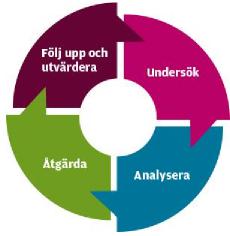 AugustiSeptemberOktoberNovemberDecemberFokus påOrdningsregler ochLikabehandlings-Översyn avTrygghetsgruppenvärdegrundsarbetelikabehandlingsplanplanen fastställs.kl klasserna, med perosnalfastställs.inomhusmiljön-analyseraroch gruppdynamik i klasserna.Uppföljning ibearbetas i klasserna och på elevråd och Vrena friskoleråd..”Läget i klassen” – klasskonferenser.för skolan, fritidshemmet och skolan,trygghetsteametterminens arbete, insatser och åtgärder.arbetslagen.Presentation av trygghetsteamet i alla klasser.Förskolgårds och skolgårdsvandring, trygghetsteamet ansvarar, eleverna deltaransvarar eleverna deltar.Trygghetsgruppen analyserar skolgårdsvandringen – ser över rastvärdszoner och kommunicerar dessa med arbetslagen.JanuariFebruariMarsAprilMajJuniFörskolgårdsvandringTrygghetsgruppenEnkät överTrygghetsgruppenLikabehandlings-Arbetslagen-kartläggning av förbereder enkätelevernassummerar resultatplanen revideras.analyserar vintermiljönoch skickar utupplevdaoch analys av enkätFrämjande ochårets arbete.underlag tilltrygghet ochsamt ser överförebyggandeFrämjandeSkolgårdsvandringsamtligatrivselförbättringsområdeninsatseroch– kartläggning avklasslärare.genomförs iatt arbeta vidareidentifieras ochförebyggandeVintermiljön.samtliga klasser. Analys av enkätmed.Främjande ochfastställs inför kommande läsår.insatser inför nästa läsår diskuterasi samtligaförebyggandeTrygghetsgruppenoch befästs iarbetslagLäget i klassen - klasskonferenserarbete ses över av trygghetsgruppen och tas med till arbetslagen.analyserar terminens arbete, insatser och åtgärder.arbetslagen.ToaletternaOmklädningsrumTrygghetsgruppenOrsakElever i F-2 känner otrygghet i Elever i F-2 samt tjejer i 3-6 känner otrygghet i omklädningsrum.Ny organisation. Det har inte funnits en tydlig arbetsbeskrivning för trygghetsgruppen och trygghetsgruppen har nystartat från i våras. Ny sammansättning av personal i trygghetsgruppen.Aktiva åtgärderVi behöver prata med eleverna om vad som är orsaken till otryggheten.Vi behöver prata med eleverna om vad som är orsaken till otryggheten.Trygghetsgruppen arbetsuppgifter behöver identifieras och rutiner för möten, förebyggande och åtgärdande arbete behöver befästas.Kvalitetssäkring av arbetet i trygghetsgruppen, arbetslag och elevhälsa genom dokumentation i ProRenata och på avidentifierat på Teams.AnsvarsfördelningKlasslärare.
Trygghetsgruppen.Klasslärare.Trygghetsgruppen.Arbetslag 
Trygghetsgruppen. 
RektorUppföljningEnligt årshjul, se kap 6 kartläggningUtvärdering dec -20.Enligt årshjul, se kap 6 kartläggningUtvärdering dec -20 Enligt årshjul, se kap 6 kartläggningUtvärdering dec -20 Utsatt elevKlassMentorDatumAnmälare (den som fyllt i denna blankett)Anmälares telefonnummer Person eller personer som utfört den kränkande behandlingen (Initialer alt. kodat på annat sätt)Tidpunkt och plats när kränkningen ägde rumBeskrivning av händelsenÅtgärd (Tex samtal med elever, information till vårdnadshavare, utsedd stödperson, visuellt tydliggörande, anpassningar av miljön, uppdatering av riskanalys/handlingsplan)Information till vårdnadshavare (Om personalen som var närvarande vid händelsen inte är den som kontaktar vårdnadshavaren så behöver någon som var med finnas tillgänglig för att kunna svara på eventuella frågor. Kontakt med vårdnadshavare tas med fördel samma dag.)Uppföljning, datum